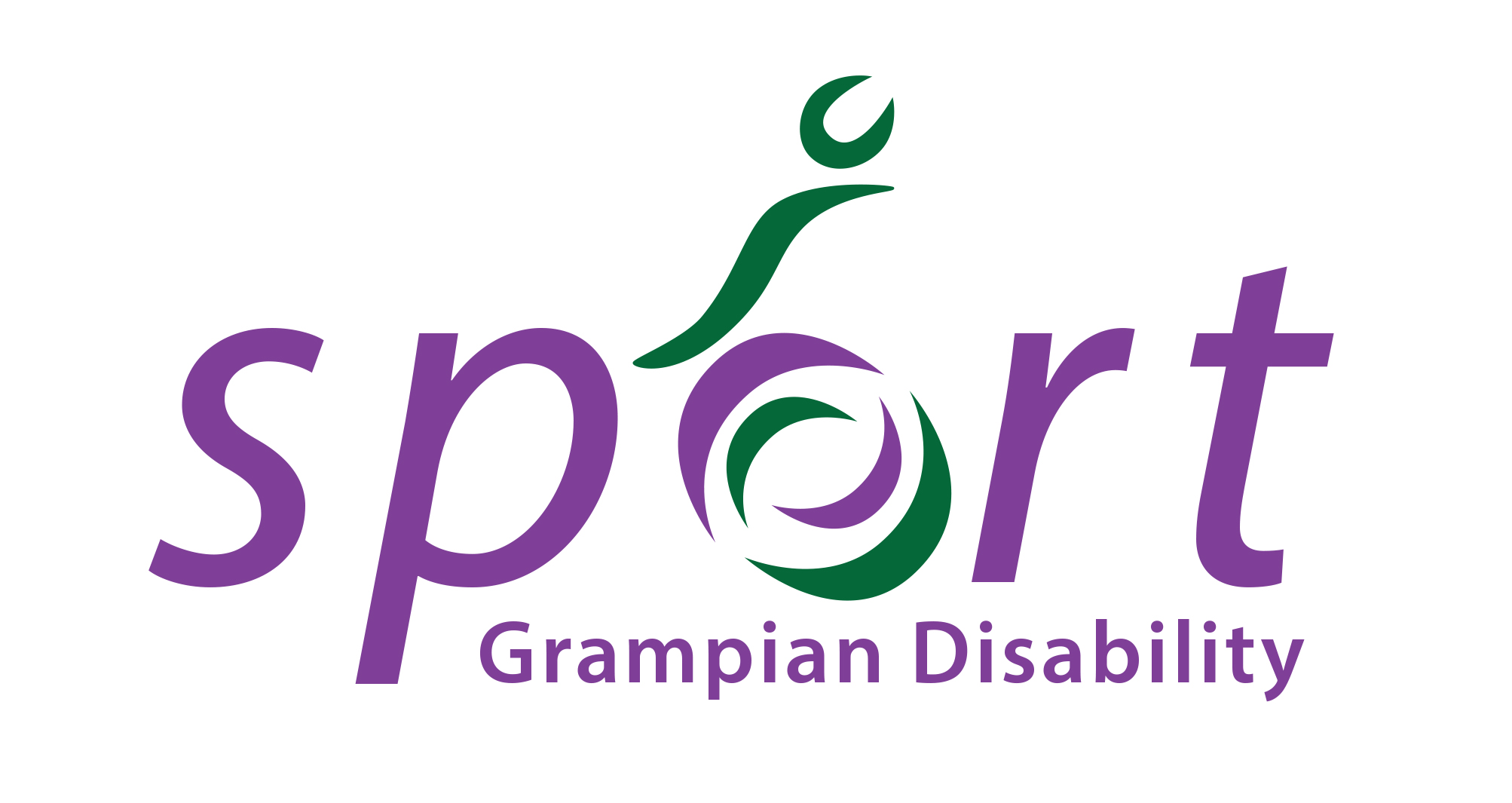 Grampian Disability Sport: Vice Chair PersonRecruiting body: Grampian Disability Sport 	Closing date: Wednesday 15th June 2022Grampian Disability Sport (GDS) is a voluntary group where the main aim is to lead in the development of sport for people with physical, sensory or learning disabilities in partnership with key local agencies and local authority areas in Aberdeen City, Aberdeenshire and Moray. GDS is a member branch of Scottish Disability Sport (SDS) who are the governing body of sport for athletes and players with a physical, sensory or learning disability. GDS have achieved SDS Minimum Operating Requirements (MOR) which ensures all governance is up to date and appropriate. The committee of GDS now wishes to appoint new vice chair to continue the growth and development of the Branch. We welcome applications from people of all walks of life, and experience in sport is not necessary.Contract – This is a voluntary position, but all reasonable expenses will be paid. The Vice Chair Person will be expected to attend Branch meetings where possible (held 10 - 12 times per year), support the Branch to maintain SDS Minimum Operating Requirements and support the Chair in driving the Branch forward. The level of time commitment is flexible and will be tailored to suit the applicant’s current commitments and the needs of the branch. Term – 2 yearsMAIN DUTIES:To help drive Grampian Disability Sport (GDS) to fulfil its responsibilities for the governance of the organisation by ensuring that the charity acts in accordance with its constitution and by managing its activities.To conduct Management Committee meetings in the absence of the Chair.Be completely familiar with the constitution, committee procedures and the NGB rules and regulations.Help to prepare and submit any statutory documents that are required in conjunction with the committee (e.g. OSCR returns, grant aid reports).InterviewsTBCApplicationsAll applicants should send a note of interest to alison.shaw@scottishdisabilitysport.com detailing why you are interested in the role and any relevant skills and experience.If you have any questions or would like more information, please contact Alison Shaw on the above email or phone 07828 744 848.ROLE TITLE:		Vice Chair PersonRESPONSIBLE TO:	Grampian Disability Sport CommitteeSKILLS REQUIRED:EnthusiasticWell organisedA passion for making a difference to the lives of people with disabilitiesPrepared to make a regular time commitmentPVG Scheme MemberPrepared to make confident decisions when necessaryAble to exert competent leadership skills